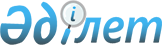 О признании утратившим в силу постановления Правительства Республики Казахстан от 26 июня 2001 года N 873Постановление Правительства Республики Казахстан от 24 декабря 2003 года N 1308      Правительство Республики Казахстан постановляет: 

      1. Признать утратившим силу постановление  Правительства Республики Казахстан N 873 от 26 июня 2001 года "О внедрение системы повременного учета стоимости местных телефонных соединений на сетях телекоммуникаций Республики Казахстан". 

      2. Настоящее постановление вступает в силу со дня подписания.       Премьер-Министр 

      Республики Казахстан 
					© 2012. РГП на ПХВ «Институт законодательства и правовой информации Республики Казахстан» Министерства юстиции Республики Казахстан
				